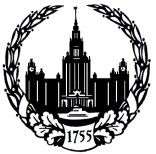 МОСКОВСКИЙ ГОСУДАРСТВЕННЫЙ УНИВЕРСИТЕТ 
имени М.В. ЛОМОНОСОВАНаучное студенческое общество 
ЮРИДИЧЕСКОГО ФАКУЛЬТЕТА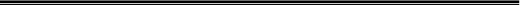 Информационное письмо 
Конкурса студенческих эссе на правовую тематикуОрганизаторами конкурса являются Юридический факультет Московского государственного университета имени М.В. Ломоносова и действующее на факультете Научное студенческое общество. Конкурс проводится при поддержке компаний «Консультант Плюс» и «Гарант». Состав Оргкомитета Козлова Наталия Владимировна - заместитель декана Юридического факультета по научной̆ работе, доктор юридических наук, профессор (председатель Оргкомитета)Мингалеев Павел Рамилевич - председатель Научного студенческого общества Юридического факультета Нектов Артем Витальевич – заместитель председателя Научного студенческого общества Юридического факультета Цель конкурса Целью конкурса является анализ и обсуждение важнейших правовых проблем теоретического и практического характера, состояния современного российского и зарубежного законодательства, перспектив их развития и взаимодействия, формирование навыков среди студентов 1-го и 2-го курса бакалавриата по подготовке научных работ. Условия участия в конкурсе В конкурсе могут принимать участие студенты 1-го и 2-го курса бакалавриата. К участию в конкурсе принимаются работы на правовую тематику из трех направлений: частный профиль, государственный профиль, уголовно-правовой профиль. Порядок подачи письменных работ Для участия в конкурсе необходимо отправить эссе на электронную почту artem_nektov@outlook.com с 11.09.2020 по 30.09.2020. Требования, предъявляемые к оформлению работ, содержатся в Приложении 1 к данному Информационному письму. Не допускаются к участию в конкурсе работы, отправленные позже указанных сроков. Конкурсный̆ отбор работ Критериями, по которым проводится оценка письменных работ, являются соответствие формальным требованиям оформления, самостоятельность выполнения, актуальность, научная новизна, обоснованность выводов. Порядок подведения результатов Оглашение результатов конкурса состоится на официальном закрытии конференции «Эволюция права 2020», которое пройдет в дистанционном (заочном) режиме с использованием дистанционных образовательных технологий. 
Дополнительная информация о конференции (о дате официального закрытия, об электронной площадке проведения) будет размещена на сайте Юридического факультета МГУ имени М. В. Ломоносоваhttp://www.law.msu.ru/pages/konferencii_yuridicheskogo_fakulteta_mgu_novosty. Контактные лицаМингалеев Павел Рамилевич (Председатель Научного студенческого общества Юридического факультета) 
Тел.: + 7 (923) 526-65-35Нектов Артем Витальевич (Заместитель председателя Научного студенческого общества Юридического факультета)
Тел.: +7 (985) 514-79-97Приложение 1Требования к оформлению работТребуемый уровень оригинальности эссе не менее 70 процентов. Максимальный объём – 5 страниц с учётом списка литературы. Шрифт – Times New Roman. Размер шрифта основного текста – 12, размер шрифта сносок – 10. Межстрочный̆ интервал – 1,5. Поля: верхнее и нижнее - 2 см, правое – 1 см, левое – 3 см.Список использованной̆ литературы печатается в алфавитном порядке с указанием источников опубликования (см. образец в Приложении 2).Список нормативных правовых актов составляется в следующем порядке:- Конституция РФ;- международные договоры;- федеральные законы;- указы Президента РФ;- постановления Правительства РФ;- иные нормативные правовые акты Российской Федерации в порядке убывания их юридической силы;- иностранное законодательство.Для всех актов указывается источник официального опубликования.Работы, не соответствующие указанным требованиям, к конкурсному отбору не допускаются. Приложение 2Примеры оформления ссылок на использованные источники:Нормативные акты: Федеральный закон от 11 июля 2001 года No 95-ФЗ (в редакции от 5 апреля 2009 года) "О политических партиях" // СЗ РФ. 2001. No 29. Ст. 2950. Судебная практика: Постановление Конституционного Суда РФ от 1 февраля 2005 года No 1-П "По делу о проверке конституционности абзацев второго и третьего пункта 2 статьи 3 и пункта 6 статьи 47 Федерального закона "О политических партиях" в связи с жалобой общественно-политической организации "Балтийская республиканская партия" // СЗ РФ. 2005. No 6. Ст. 491. Определение Конституционного Суда РФ от 5 марта 2009 года No 467-О-О "Об отказе в принятии к рассмотрению жалобы гражданина Бухалова Юрия Валентиновича на нарушение его конституционных прав положением части второй статьи 28 Федерального закона "Об общественных объединениях" // Текст официально опубликован не был. Решения Европейского Суда по правам человека: Application no. 23472/03, Case of Grinberg v. Russia, Judgment of 21 July 2005. Монографии: Авакьян С.А. Политический плюрализм и общественные объединения в Российской Федерации: конституционно-правовые основы. М., 1996. С. 10. Проблемы народного представительства в Российской Федерации / Под ред. С.А. Авакьяна М, 1998. С. 3. Комментарии: Комментарий к Федеральному закону «О политических партиях» / Под ред. В.В. Лапаевой М., 2002. С. 100. Статьи в журналах и периодических изданиях: Лукашова Е.А. Совершенствование деятельности государства – необходимое условие обеспечения прав человека // Государство и право. 2005. No 5. С. 5 Сидорова М. Комментарии к Закону о несостоятельности (банкротстве) // Коммерсантъ. No 155 (4210). 2009. 14 августа. Авторефераты: Троицкая А.А. Конституционно-правовые пределы и ограничения свободы личности и публичной власти Автореф. дисс. ... канд. юрид. наук. Москва, 2008. С. 150. Иностранная литература: Sartori G. Parties and Party Systems: A Framework for Analysis. Cambridge: Cambridge University Press, 1976. Vol. 1. P. 10. Интернет-ресурсы: Дерек Д. Американский Акт о патриотизме. Антитеррористическое законодательство США и его угроза религиозной свободе // URL: http://www.rlinfo.ru/projects/conf0302/davis.html URL: http://constitution.garant.ru/ «11» сентября 2020 г. 